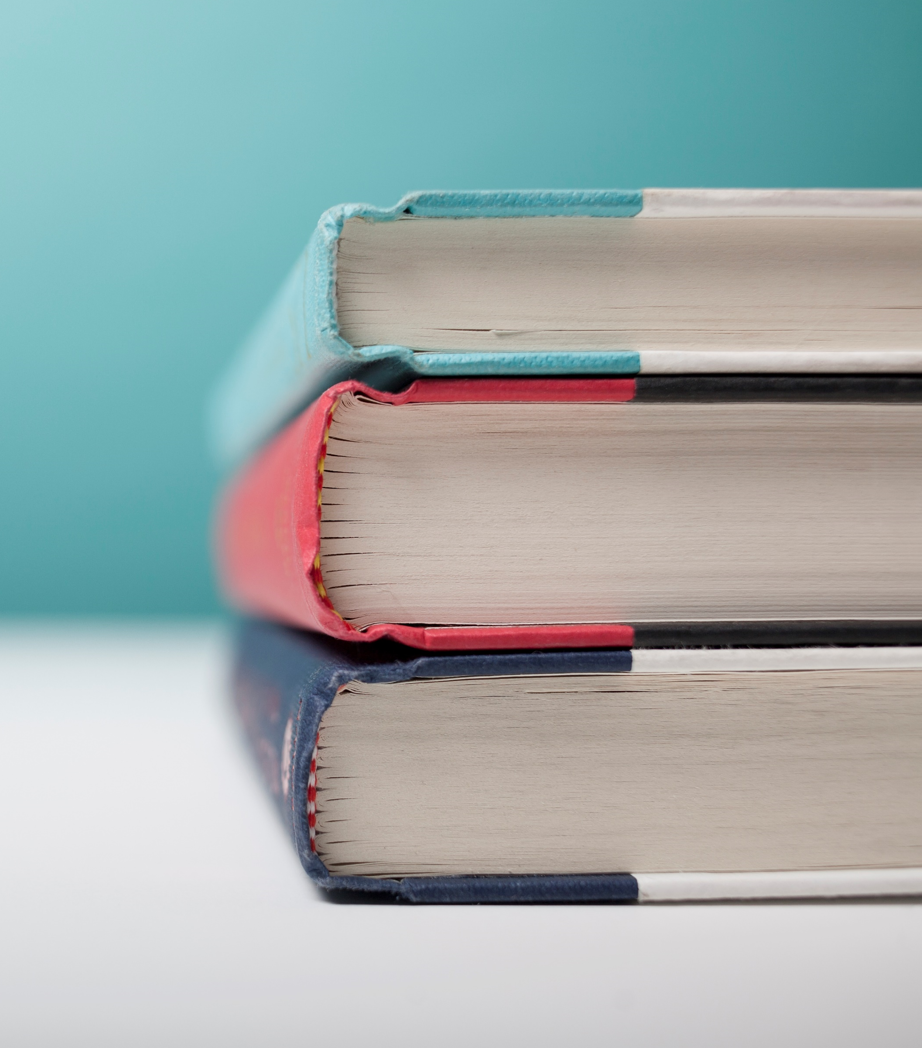 [Elemento en venta][Para reemplazar la foto por una tuya, elimínala. A continuación, en la pestaña Insertar, selecciona Imagen.]Llama a [Nombre] al:[Teléfono] | [Correo][Ubicación]